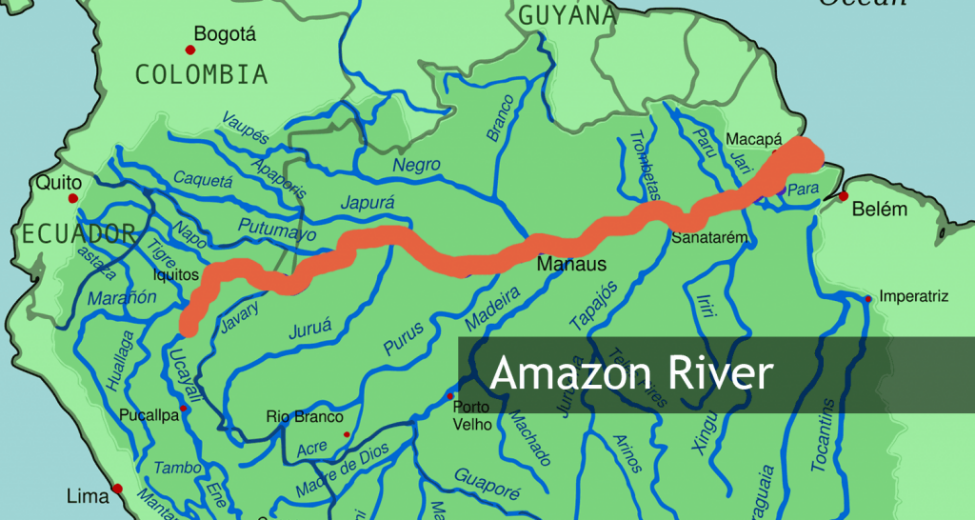 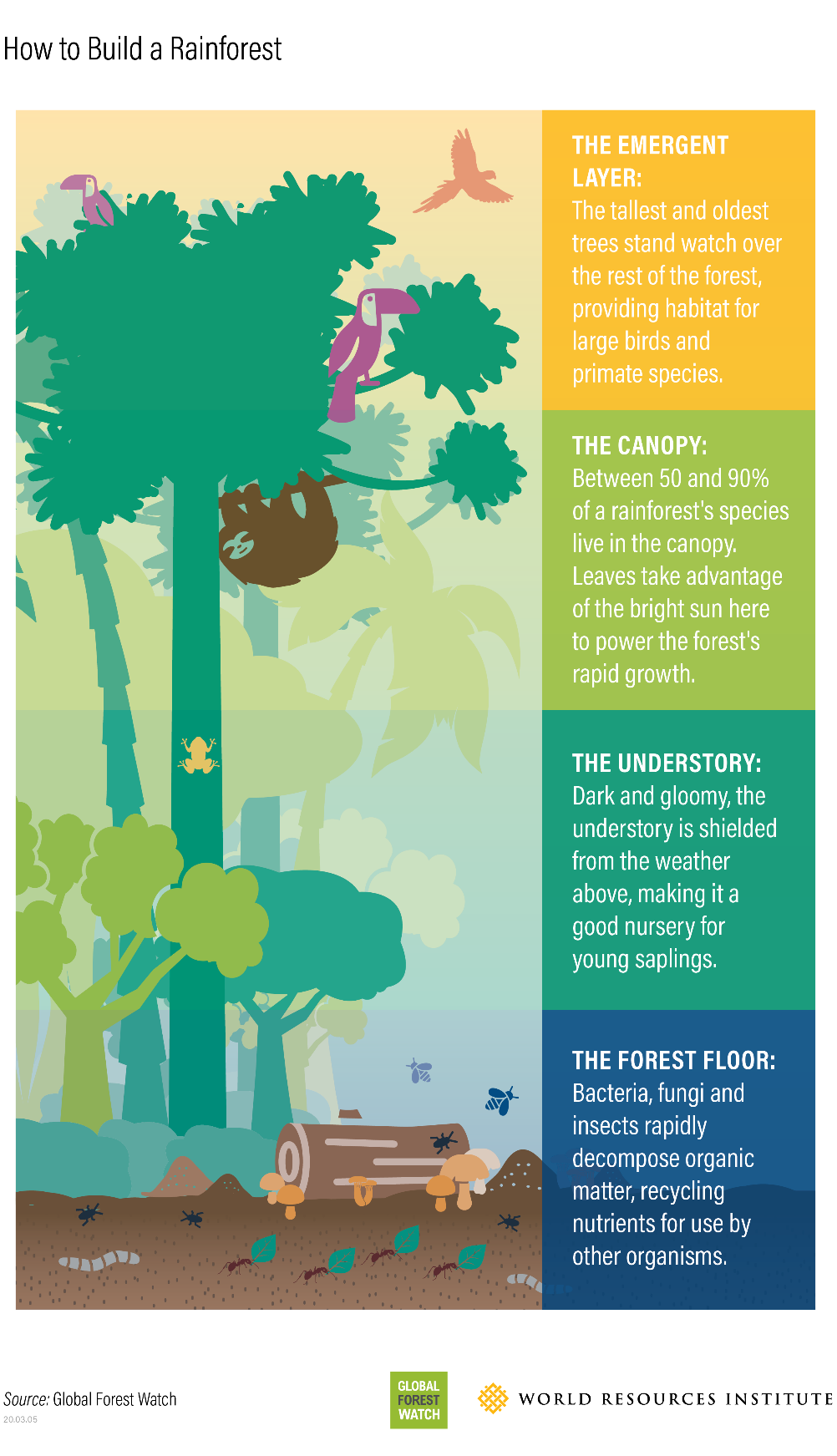 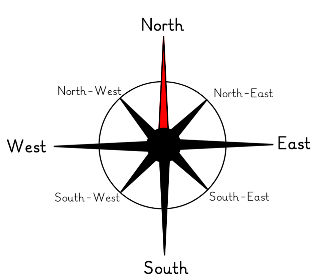 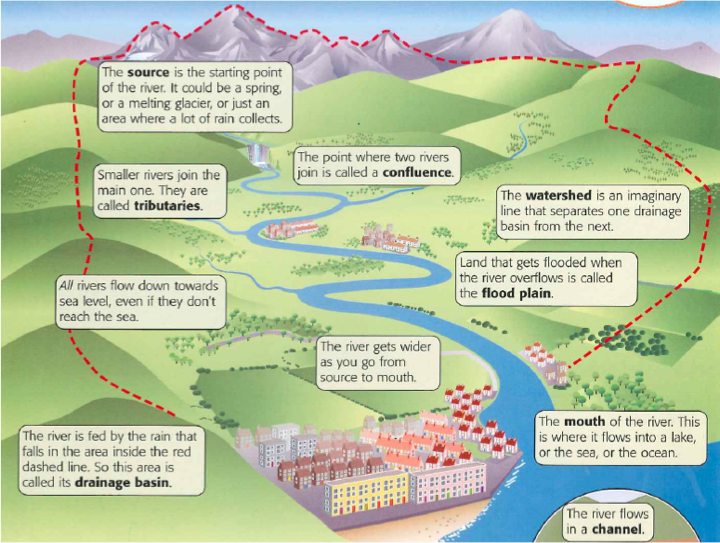 EP CollectableSubject: GeographyTopic: Amazing AmazonYear 5Key ConceptsKey ConceptsKey ConceptsKey ConceptsLocation KnowledgePlace KnowledgeHuman GeographyPhysical GeographyBeing able to use a map to locate rivers, concentrating on their country, continent and key characteristics. Notice land-use patterns and how these have changed over time. Understand geographical features of a river – its source, route and mouth. Consider the impact this has on the countries surrounding each river.  Consider the lives of people that live in South America, particularly around the Amazon river. Explore how the adaptations that humans make based on their surroundings.Explore the features of the rainforest, considering the different layers and its inhabitants. Consider the impact of deforestation and the use of the land.  Linking Thinking Across Our Learning JourneyLinking Thinking Across Our Learning JourneyLinking Thinking Across Our Learning JourneyLinking Thinking Across Our Learning JourneyLinking Thinking Across Our Learning JourneyLinking Thinking Across Our Learning JourneyLinking Thinking Across Our Learning JourneyLinking Thinking Across Our Learning JourneyNurseryReceptionYear 1Year 2Year 3Year 4Year 5Year 6Early map work placing school in local areaExploring the streets beyond school Map work in ‘Our Local Area’Around the WorldLocating mountains and volcanoesMap work for Camping Trip and ‘Survival’Amazing AmazonUnderstanding land-use and trade in farming